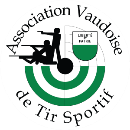 MENTIONS DUCONCOURS CANTONAL DE SOCIETESMENTIONS DUCONCOURS CANTONAL DE SOCIETESMENTIONS DUCONCOURS CANTONAL DE SOCIETESMENTIONS DUCONCOURS CANTONAL DE SOCIETESMENTIONS DUCONCOURS CANTONAL DE SOCIETESMENTIONS DUCONCOURS CANTONAL DE SOCIETESC 50C 50Form.21Form.21Form.21La Société (Timbre) 	commande une carte-couronne à          CHF 12.- pour 5 mentions rouges du Concours Cantonal de Sociétés C50, dès et y compris 1979.La commande doit être expédiée en un exemplaire, avant le 30 octobre, au responsable de       l’AVTS. (Timbre)La Société (Timbre) 	commande une carte-couronne à          CHF 12.- pour 5 mentions rouges du Concours Cantonal de Sociétés C50, dès et y compris 1979.La commande doit être expédiée en un exemplaire, avant le 30 octobre, au responsable de       l’AVTS. (Timbre)La Société (Timbre) 	commande une carte-couronne à          CHF 12.- pour 5 mentions rouges du Concours Cantonal de Sociétés C50, dès et y compris 1979.La commande doit être expédiée en un exemplaire, avant le 30 octobre, au responsable de       l’AVTS. (Timbre)La Société (Timbre) 	commande une carte-couronne à          CHF 12.- pour 5 mentions rouges du Concours Cantonal de Sociétés C50, dès et y compris 1979.La commande doit être expédiée en un exemplaire, avant le 30 octobre, au responsable de       l’AVTS. (Timbre)La Société (Timbre) 	commande une carte-couronne à          CHF 12.- pour 5 mentions rouges du Concours Cantonal de Sociétés C50, dès et y compris 1979.La commande doit être expédiée en un exemplaire, avant le 30 octobre, au responsable de       l’AVTS. (Timbre)La Société (Timbre) 	commande une carte-couronne à          CHF 12.- pour 5 mentions rouges du Concours Cantonal de Sociétés C50, dès et y compris 1979.La commande doit être expédiée en un exemplaire, avant le 30 octobre, au responsable de       l’AVTS. (Timbre)La Société (Timbre) 	commande une carte-couronne à          CHF 12.- pour 5 mentions rouges du Concours Cantonal de Sociétés C50, dès et y compris 1979.La commande doit être expédiée en un exemplaire, avant le 30 octobre, au responsable de       l’AVTS. (Timbre)La Société (Timbre) 	commande une carte-couronne à          CHF 12.- pour 5 mentions rouges du Concours Cantonal de Sociétés C50, dès et y compris 1979.La commande doit être expédiée en un exemplaire, avant le 30 octobre, au responsable de       l’AVTS. (Timbre)La Société (Timbre) 	commande une carte-couronne à          CHF 12.- pour 5 mentions rouges du Concours Cantonal de Sociétés C50, dès et y compris 1979.La commande doit être expédiée en un exemplaire, avant le 30 octobre, au responsable de       l’AVTS. (Timbre)La Société (Timbre) 	commande une carte-couronne à          CHF 12.- pour 5 mentions rouges du Concours Cantonal de Sociétés C50, dès et y compris 1979.La commande doit être expédiée en un exemplaire, avant le 30 octobre, au responsable de       l’AVTS. (Timbre)La Société (Timbre) 	commande une carte-couronne à          CHF 12.- pour 5 mentions rouges du Concours Cantonal de Sociétés C50, dès et y compris 1979.La commande doit être expédiée en un exemplaire, avant le 30 octobre, au responsable de       l’AVTS. (Timbre)La Société (Timbre) 	commande une carte-couronne à          CHF 12.- pour 5 mentions rouges du Concours Cantonal de Sociétés C50, dès et y compris 1979.La commande doit être expédiée en un exemplaire, avant le 30 octobre, au responsable de       l’AVTS. (Timbre)La Société (Timbre) 	commande une carte-couronne à          CHF 12.- pour 5 mentions rouges du Concours Cantonal de Sociétés C50, dès et y compris 1979.La commande doit être expédiée en un exemplaire, avant le 30 octobre, au responsable de       l’AVTS. (Timbre)1.Nom & PrénomNom & PrénomNom & PrénomAnnéeAnnéeAnnéeAnnéeAnnéeAnnéeAnnéeAnnéeAnnée2.Nom & PrénomNom & PrénomNom & PrénomAnnéeAnnéeAnnéeAnnéeAnnéeAnnéeAnnéeAnnéeAnnée3.Nom & PrénomNom & PrénomNom & PrénomAnnéeAnnéeAnnéeAnnéeAnnéeAnnéeAnnéeAnnéeAnnée4.Nom & PrénomNom & PrénomNom & PrénomAnnéeAnnéeAnnéeAnnéeAnnéeAnnéeAnnéeAnnéeAnnée5.Nom & PrénomNom & PrénomNom & PrénomAnnéeAnnéeAnnéeAnnéeAnnéeAnnéeAnnéeAnnéeAnnée6.Nom & PrénomNom & PrénomNom & PrénomAnnéeAnnéeAnnéeAnnéeAnnéeAnnéeAnnéeAnnéeAnnéeLieu et date :Lieu et date :Matériel à envoyer à :Matériel à envoyer à :Président :Président :Président :Secrétaire :Secrétaire :Secrétaire :Secrétaire :Secrétaire :Secrétaire :Secrétaire :